                                                                                          ПРОЕКТ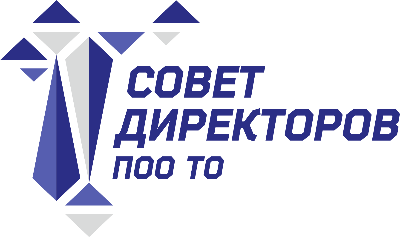                                        Заседание Совета директоров ПОО ТОДата и время проведения: 26 февраля 2021 года, с 11.00 ч. до 12.15 ч.Место проведения: г. Тюмень, ул. Республики д. 237, (ГАПОУ ТО «Тюменский колледж транспортных технологий и сервиса»).РЕШЕНИЕзаседания Совета директоровпрофессиональных образовательных организаций Тюменской областиПереченьСрокиДиректорам профессиональных образовательных организаций Тюменской областиДиректорам профессиональных образовательных организаций Тюменской области	Продолжить оказание содействия в выполнении индикаторов проекта Центра опережающей профессиональной подготовки Тюменской области.31.12.2021В рамках выполнения целевых показателей Центра опережающей профессиональной подготовки усилить контроль за: - качеством оказания образовательных услуг;- качеством документооборота;- сохранностью контингента.31.12.2021Профессиональным образовательным организациям Тюменской области с 1 марта 2021 года приступить к обучению по программам профессионального обучения (первая профессия), обучающихся общеобразовательных организаций.01.03.2021	Принять к сведению и использовать в дальнейшей работе информацию о лучших практиках гражданско-патриотического воспитания обучающихся профессиональных образовательных организаций Тюменской области.31.12.2021Разработать положение проведения патриотического форума для системы профессионального образования с учетом современных методов и форм организации гражданско-патриотического воспитания обучающихся01.04.2021Активизировать работу по подготовке различных категорий населения.31.12.2021Принять к сведению информацию о профессиональной подготовке медицинских кадров в эпоху пандемии COVID-19.26.02.2021